Drodzy Rodzice                            	                         Centrum Językowe Action School informuje, że w roku szkolnym 2020/2021  na terenie  Szkoły Podstawowej w Dubiecku organizuje dla Państwa dzieci dodatkowe zajęcia                                   z języka angielskiego w godzinach urzędowania świetlicy szkolnej. Oferujemy:2 godziny tygodniowo - plan zajęć dopasowany do planu lekcjigrupy od 7 do 10 osóbpodręczniki National Geographic platforma e-learningowa National Geographicnacisk na praktyczne zastosowanie języka klasy I-III – nauka przez zabawęprzekazywanie rodzicom bieżących informacji dot. zajęć – stały  kontakt z lektoremcena zajęć 99 zł miesięcznie, cena za rok 990 zł (60 h) podręczniki, platforma i aplikacja mobilna w cenie zajęć wysoka jakość zajęćZ uwagi na obostrzenia związane z COVID-19 stosujemy się do wszelkich wytycznych                      i zaleceń.W przypadku objęcia szkoły kwarantanną, jesteśmy przygotowani do prowadzenia zajęć online przy użyciu platformy ZOOM. Po otwarciu szkoły wracamy tak jak pozostali.Pracujemy wg kalendarza roku szkolnego Waszej placówki.     Dzieci  odbieramy ze świetlicy szkolnej,  po zakończonych zajęciach – odprowadzamy do świetlicy ew. do autobusu szkolnegoNabór telefoniczny do 15 września.Rozpoczęcie zajęć po 20 września. tel. 508 607 777 lub e-mail actionschool@wp.pl 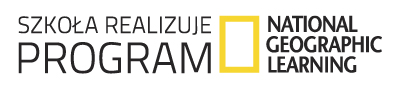 